ОПИС ДИСЦИПЛІНИСТРУКТУРА КУРСУПОЛІТИКИ КУРСУРозподіл балів, які отримують студенти при вивченні дисципліни * бали одержані здобувачами на практичних заняття. Шкала оцінювання: національна та ECTS Уманський національний університет садівництва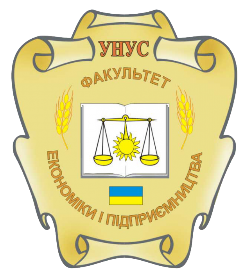 Факультет економіки і підприємництваКафедра інформаційних технологійСИЛАБУС НАВЧАЛЬНОЇ ДИСЦИПЛІНИ«Інформатика»Лектор курсуГалина РодащукПрофайл лектораhttps://ekis.udau.edu.ua/ua/pro-kafedru/vikladachi-ta-spivrobitniki/rodashhuk-galina-yuriivna.htmlКонтактна інформація лектора (е-mail)galya.rodashchuk@gmail.comСторінка курсу в MOODLEhttps://moodle.udau.edu.ua/course/view.php?id=211Мета курсуздатність розв’язувати складні завдання і проблеми у галузі підприємництва, торгівлі та біржової діяльності суб’єктів господарювання, або у процесі навчання, застосування певних теорій та методів відповідних наук і характеризується комплексністю та невизначеністю умов.Завдання курсувивчення теоретичних основ інформатики, набуття навичок використання прикладних систем оброблення економічних даних в середовищі операційної системи Windows, написання власних прикладних програм та застосування основних програм широко розповсюдженого у світі пакету Microsoft Office для підготовки різноманітних документів та проведення розрахунків при розв’язування завдань фахового спрямування.Компетентностінавички використання інформаційних і комунікаційних технологій;здатність до пошуку, оброблення та аналізу інформації з різних джерел;здатність обирати та використовувати відповідні методи, інструментарій для обґрунтування рішень щодо створення, функціонування підприємницьких, торговельних і біржових структур.Програмні результати навчаннявикористовувати сучасні комп’ютерні і телекомунікаційні технології обміну та розповсюдження професійно спрямованої інформації у сфері підприємництва, торгівлі та біржової діяльності;організовувати пошук, самостійний відбір, якісну обробку інформації з різних джерел для формування банків даних у сфері підприємництва, торгівлі та біржової діяльності;володіти методами та інструментарієм для обґрунтування управлінських рішень щодо створення й функціонування підприємницьких, торговельних і біржових структур.ТемаГодини  (лекції /практичні (семінарські, лабораторні))Зміст тем курсуЗавданняОціню-вання(балів)Змістовий модуль 1Змістовий модуль 1Змістовий модуль 1Змістовий модуль 1Змістовий модуль 1Тема 1. Основи роботи з текстовим редактором MS Word2/2Призначення та характеристика можливостей програми MS Word. Порядок введення та редагування тексту. Форматування текстового документу. Поняття стилю. Елементи стилю. Створення користувачем власних стилів.Опрацювання лекційного матеріалу. Виконання лабораторних завдань, наведених в методичних вказівках або в системі дистанційного навчання Moodle3Тема 2. Робота з різними елементами текстового документу2/4Створення та редагування таблиць. Форматування таблиць та проведення розрахунків. Робота з графічними та іншими елементами документу в MS Word. Створення змісту, гіперпосилань тощо.Опрацювання лекційного матеріалу. Виконання лабораторних завдань, наведених в методичних вказівках або в системі дистанційного навчання Moodle3Тема 3. Додаткові можливості текстового редактора MS Word4/4Створення, редагування та використання шаблонів та електронних бланків. Використання можливостей текстового редактора Microsoft Word для автоматизації підготовки документів, злиття документі. Створення та використання макросів.Опрацювання лекційного матеріалу. Виконання лабораторних завдань, наведених в методичних вказівках або в системі дистанційного навчання Moodle6Змістовий модуль 2Змістовий модуль 2Змістовий модуль 2Змістовий модуль 2Змістовий модуль 2Тема 4. Основи роботи з табличним процесором MS Excel4/4Призначення табличного процесора. Поняття про електронні таблиці. Інтерфейс програми MS Excel. Створення та редагування електронної таблиці. Типи даних. Форматування комірок. Вибір типу та порядок створення діаграм.Опрацювання лекційного матеріалу. Виконання лабораторних завдань, наведених в методичних вказівках або в системі дистанційного навчання Moodle6Тема 5. Проведення розрахунків в MS Excel4/6Способи адресування комірок. Комбінування різних способів адресування в одній формулі. Застосування формул в MS Excel. Копіювання формул. Редагування формул. Робота з формулами масивів. Функції робочого листа. Основні категорії функцій. Найбільш поширені функції.Опрацювання лекційного матеріалу. Виконання лабораторних завдань, наведених в методичних вказівках або в системі дистанційного навчання Moodle8Тема 6. Технологія проведення економічного аналізу засобами MS Excel: аналіз бази даних за допомогою проміжних підсумків та зведених таблиць, фільтрація записів2/2Створення та редагування БД у MS Excel. Упорядкування БД. Упровадження проміжних підсумків у БД. Створення та редагування зведених таблиць. Створення розрахункових полів у зведеній таблиці. Використання вбудованих функцій для зв’язування кількох таблиць. Використання автофільтру. Використання розширеного фільтру.Опрацювання лекційного матеріалу. Виконання лабораторних завдань, наведених в методичних вказівках або в системі дистанційного навчання Moodle3Тема 7. Технологія проведення статистичного аналізу засобами MS Excel та параметричного аналізу методами «що-якщо»2/2Основні поняття регресійного аналізу. Використання статистичних функцій для інтерполяції та екстраполяції даних. Графічні методи ілюстрації та прогнозування даних. Технологія чисельного розв’язування рівнянь за допомогою надбудови «Подбор параметра». Технологія розв’язування задач оптимізації за допомогою надбудови «Поиск решения». Використання надбудови «Поиск решения» для розв’язування задачі лінійної оптимізації, транспортної задачі та задачі про призначення.Опрацювання лекційного матеріалу. Виконання лабораторних завдань, наведених в методичних вказівках або в системі дистанційного навчання Moodle3Змістовий модуль 3Змістовий модуль 3Змістовий модуль 3Змістовий модуль 3Змістовий модуль 3Тема 8. Побудова динамічних діаграм4/4Поняття і призначення поіменованих діапазонів. Застосування функцій при створенні поіменованих діапазонів. Використання поіменованих діапазонів. Диспетчер імен. Поняття динамічних діаграм та їх види. Побудова динамічних діаграм.Опрацювання лекційного матеріалу. Виконання лабораторних завдань, наведених в методичних вказівках або в системі дистанційного навчання Moodle6Тема 9. Побудова аналітичних панелей в MS Excel4/4Поняття панелі. Дизайн панелі в Excel. Організація списків. Сортування та фільтрування списків. Отримання даних користувача через список, що розкривається. Роль функцій у процесі побудови панелей. Найважливіші функції для побудови панелей.Опрацювання лекційного матеріалу. Виконання лабораторних завдань, наведених в методичних вказівках або в системі дистанційного навчання Moodle6Змістовий модуль 4Змістовий модуль 4Змістовий модуль 4Змістовий модуль 4Змістовий модуль 4Тема 10. Основи алгоритмізації2/0Поняття алгоритму. Способи подання алгоритму. Типи алгоритмів. Приклади побудови алгоритмів різних типів.Опрацювання лекційного матеріалу по основам алгоритмізації2Тема 11. Основи програмування на мові VBA4/2Будова та можливості редактора VBA в Excel. Засоби відлагодження програм (debugging). Додаткові вікна редактора. Поняття змінної величини та константи; їх типи. Засоби введення та виведення інформації.Опрацювання лекційного матеріалу. Виконання лабораторних завдань, наведених в методичних вказівках або в системі дистанційного навчання Moodle6Тема 12. Реалізація різних типів алгоритмів засобами VBA4/4Засоби перевірки умов у програмі. Робота оператора вибору SELECT. Способи організації циклів. Цикли з відомим та невідомим числом повторів. Зациклення програми та його усунення.Опрацювання лекційного матеріалу. Виконання лабораторних завдань, наведених в методичних вказівках або в системі дистанційного навчання Moodle8Модульний контроль10Всього за ІІ семестр38/3870Екзамен30Всього за курс100Політика оцінюванняВ основу рейтингового оцінювання знань закладена 100-бальна шкала оцінювання (максимально можлива сума балів, яку може набрати здобувач за всіма видами контролю знань з дисципліни з урахуванням поточної успішності, самостійної роботи, модульного контролю, підсумкового контролю тощо). Встановлюється, що при вивченні дисципліни до моменту підсумкового контролю (іспиту) здобувач може набрати максимально 70 балів. На підсумковому контролі (іспит) здобувач може набрати максимально 30 балів, що в сумі і дає 100 балів.Політика щодо академічної доброчесностіПід час виконання лабораторних та тестових завдань, проведення контрольних заходів студенти повинні дотримуватися правил академічної доброчесності, які визначено Кодексом доброчесності Уманського НУС. Виявлення ознак академічної недоброчесності в роботі студента є підставою для її незарахування викладачем, незалежно від масштабів плагіату. Жодні форми порушення академічної доброчесності не толеруються. У випадку таких подій – реагування відповідно до Кодексу доброчесності Уманського НУС.Політика щодо відвідуванняВідвідування занять є обов’язковим. За об’єктивних причин (наприклад, хвороба) навчання може відбуватись індивідуально (за погодженням із деканом факультету).Поточний (модульний) контрольПоточний (модульний) контрольПоточний (модульний) контрольПоточний (модульний) контрольПоточний (модульний) контрольПоточний (модульний) контрольПоточний (модульний) контрольПоточний (модульний) контрольПоточний (модульний) контрольПоточний (модульний) контрольПоточний (модульний) контрольПоточний (модульний) контрольПоточний (модульний) контрольПідсумковий контрольСумаЗМ 1ЗМ 1ЗМ 1ЗМ 2ЗМ 2ЗМ 2ЗМ 2ЗМ 3ЗМ 3ЗМ 4ЗМ 4ЗМ 4МКПідсумковий контрольСума12 балів12 балів12 балів20 балів20 балів20 балів20 балів12 балів12 балів16 балів16 балів16 балівМКПідсумковий контрольСумаТ1Т2Т3Т4Т5Т6Т7Т8Т9Т10Т11Т12МКПідсумковий контрольСума3366833662681030100В т.ч. самостійна роботаВ т.ч. самостійна роботаВ т.ч. самостійна роботаВ т.ч. самостійна роботаВ т.ч. самостійна роботаВ т.ч. самостійна роботаВ т.ч. самостійна роботаВ т.ч. самостійна роботаВ т.ч. самостійна роботаВ т.ч. самостійна роботаВ т.ч. самостійна роботаВ т.ч. самостійна робота10301001122411222241030100поточний контроль*поточний контроль*поточний контроль*поточний контроль*поточний контроль*поточний контроль*поточний контроль*поточний контроль*поточний контроль*поточний контроль*поточний контроль*поточний контроль*10301002244422444441030100Сума балів за всі види навчальної діяльностіОцінка ECTSОцінка за національною шкалоюСума балів за всі види навчальної діяльностіОцінка ECTSдля екзамену90-100Авідмінно82-89Вдобре74-81Сдобре64-73Dзадовільно 60-63Е задовільно 35-59FXнезадовільно з можливістю повторного складання0-34Fнезадовільно з обов’язковим повторним вивченням дисципліни